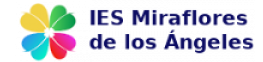 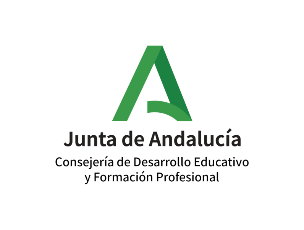 SOLICITUD 1. DATOS DEL SOLICITANTE:Apellidos y nombre: _____________________________________________________DNI/Pasaporte: ___________________________Fecha de nacimiento:             /              /                        Localidad:_________________Provincia: _______________________________         País: ____________________Domicilio: _____________________________________________________________Localidad: ______________________ Provincia: _________________CP: _________Teléfono: _____________________         email: _______________________________2. EXPONE3. SOLICITAMálaga a _____ de_______________________ de 20_____Firmado:  ………………………………………………….